DRAWINGApril + May + JuneArt Tarang 		– Page No. - 3 to 10 		To draw and colour	– Car, Watermelon, Mouse’s Face, VegetablesJuly + AugustArt Tarang 		– Page No. - 11 to 20 		To draw and colour	– Submarine, Penguin, Tortoise, Landscape, Boat & ButterflySeptember: - RevisionOctober + NovemberArt Tarang		– Page No. - 21 to 30 		To draw and colour	– Ladybird, Urn Rangoli, Birthday Card, Fruits, DiyaDecember + JanuaryArt Tarang 		– Page No. - 31 to 40 		To draw and colour	– Teddy Bear, Christmastree, Santa Face & CapFebruary - RevisionCOMPUTERApril + May + JuneChapter	– 1 & 2   		Project – 1. Desktop of Windows 10 (P. No. - 24)  Lab Class	– Create Folder, Rename, Delete, Move, Cut, Copy, Arrange Icons and Sort.July + AugustChapter	– 3 & 4			Project – 2. Web Camera (P. No. – 15)Lab Class 	– MS-Word Cut, Copy, Paste etc.)September: - RevisionOctober + NovemberChapter 	– 5 & 6              	Project – 3. Activity Zone (P. No. – 61) Lab Class	– Ms-Word (Font Change, Text Case, Alignment, Bullets & Numbering), Paint 3DDecember + JanuaryChapter 	– 7 & 8              Project – 4. Components of a Scratch Window (P. No.–72) Lab Class	– Scratch 			      			February: - Revision	                           BRAJKISHORE KINDERGARTEN, CHHAPRA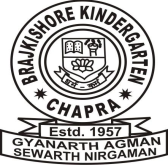 Syllabus-2023-2024Class - III	                   	Name: - ___________________________     Sec: - __________ Instruction: - Learning by doing is a good method for continual improvement. The students should involve in various activities (As – Projects, Class Activities, Oral Test & Conversation etc.) to develop their skills for better understanding in all subjects.ENGLISHApril + May + June - (W. days – 49)Course Book	: -	Lesson – 1 to 3		 Literature Reader: - Lesson - 1 & 2 Grammar 	: - 	Lesson – 1 to 6, Vocabulary- Lesson – 1 & 2        Essay: - My Best FriendLetter	: -	A letter to your uncle telling him about your good result in the Annual 		Examination.Project 	: - 	According to lessons.July + August (W. days – 50)Course Book	: -	Lesson – 4 to 7		Literature Reader: - Lesson - 3 to 5Grammar 	: - 	Lesson – 7 to 11, Vocabulary – Lesson – 3 	Essay	: - 	My Garden, Rainy SeasonApplication	: -	An application to the Principal for urgent piece of work at home.Project 	: - 	According to lessons.September : - (W. days - 23) RevisionOctober + November (W. days - 36)Course Book	: -	Lesson – 8 & 9			Literature Reader: - Lesson - 6 & 7Grammar 	: - 	Lesson – 12 to 15, Vocabulary-L- 4 & 5 Essay 	: - 	DiwaliLetter	: -	A letter to your friend inviting him/her on your Birthday Party.Project 	: - 	According to lessons.December + January (W. days – 48)Course Book	: -	Lesson – 10 to 13		Literature Reader: - Lesson - 8 & 9Grammar 	: - 	Lesson – 16 to 21, Vocabulary – L - 6  	Essay	: - 	My Favourite Game, Trees Application	: -	An application to the Principal for T. C. (Transfer Certificate).Project 	: - 	According to lessons.February (W. days - 24): - RevisionCourse Book	: - 	Lesson - 14			 Literature Reader:-  Lesson - 10Project Work 	: - 	According to lessons.fgUnhApril + May + JuneikB&iqLrd	&	ikB & 1 ls 3 rdA ¼jpukRed xfrfof/k½ O;kdj.k 	& 	ikB & 1 ls 4 rdA ¼vusd ‘kCnksa ds fy, ,d ‘kCn] eqgkojs½   fuca/k	&	esjk ikyrw dqRrk] NqV~Vh dk fnuA		ifj;kstuk dk;Z &	 ikB ij vk/kkfjrAi=	&	vodk’k gsrq çkpk;Z ds ikl vkosnu&i=AJuly + AugustikB&iqLrd	&	ikB & 4 ls 7 rdA  ¼jpukRed xfrfof/k½ O;kdj.k 	& 	ikB & 5 ls 9 rdA ¼foykse ‘kCn] vifBr cks/k½   	fuca/k 	&	j{kkca/kuA		ifj;kstuk dk;Z & ikB ij vk/kkfjrAi=	&	migkj Hkstus ds fy, ekek th ds ikl /kU;okn i=ASeptember: - RevisionOctober + NovemberikB&iqLrd	&	ikB & 8 ls 11 rdA  ¼jpukRed xfrfof/k½	O;kdj.k 	& 	ikB & 10 ls 14 rdA   		ifj;kstuk dk;Z & ikB ij vk/kkfjrAfuca/k 	&	nhikoyhAi=	&	LFkkukarj.k çek.k i= gsrq çkpk;Z ds ikl vkosnu i=ADecember + JanuaryikB&iqLrd	&	ikB & 12 ls 14 rdA ¼jpukRed xfrfof/k½	O;kdj.k 	& 	ikB & 15 ls 20 rdA ¼fp= o.kZu] dgkuh ys[ku] vifBr cks/k½	fuca/k 	&	isM+ gekjs fe=] o”kkZ _rqAi=	&	ijh{kkQy crkrs gq, pkpk th ds ikl i=Aifj;kstuk dk;Z 	& 	ikB ij vk/kkfjrA				February: - iqujko`fÙk	MATHSApril + May + JuneCourse Book 	: -	Chapter – 1 to 4 		Project	: - 	According to chapters. July + AugustCourse Book 	: -	Chapter – 5 to 8 & 14 		Project	: - 	According to chapters. September: - RevisionOctober + NovemberCourse Book 	: -	Chapter – 9 to 12Project	: - 	According to chapters. December + JanuaryCourse Book 	: -	Chapter – 13 & 15 to 18Project	: - 	According to chapters. 		February: - Revision 		         ENVIRONMENTAL STUDIESApril + May + JuneText Book    : -	Chapter – 1 to 4Project         : - According to chapters.  July + AugustText Book    : -	Chapter – 5 to 9Project         : - According to chapters.  September : - Chapter – 10 & RevisionOctober + NovemberText Book    	: - Chapter – 11 to 14Project         	: - According to chapters.   December + JanuaryText Book    	: - Chapter – 15 to 18Project         	: - According to chapters.  	February: - Chapter – 19 + Revision SanskritApril + May + JuneikB~; iqLrd  	%		ikB & 1 ls 3 rdA O;kdj.k	%		o.kZ] o.kZ lEesyu ,oa o.kZ foU;kl] laKk&’kCn¼rhuksa fyaxksa esa½] Qyksa ,oa lfCt;ksa ds uke 			laLÑr esaA				ifj;kstuk dk;Z % & ikB ij vk?kkfjrA July + AugustikB~; iqLrd  	%		ikB & 4 ls 7 rdA O;kdj.k	%		fyax ,oa opu dh tkudkjh] ‘kjhj ds vaxksa ds uke laLÑr esaA 		ifj;kstuk dk;Z  % 	ikB ij vk?kkfjrA September :– Revision October + NovemberikB~; iqLrd  	%		ikB & 8 ls 11 rdA O;kdj.k	%		loZuke ifjp;] iq:”k okpd loZuke ds Hksn] /kkrq ç;ksx ,oa /kkrq :Ik ydkj esaA	ifj;kstuk dk;Z  % & ikB ij vk?kkfjrA December + JanuaryikB~; iqLrd  	%		ikB & 12 ls 14 rdA O;kdj.k	%		vO;; ‘kCn&vFkZ ,oa ç;ksx] la[;kokph ‘kCn laLÑr esa] Ik’kq ,oa if{k;ksa ds uke 			laLÑr esaA		ifj;kstuk dk;Z % 	ikB ij vk?kkfjrA February : - RevisionG. K.April + May + June	  P. No. - 5 to 19		July + August	  P. No. - 20 to 37 September: - RevisionOctober + November  P. No. – 38 to 51	December + January  P. No. – 52 to 72			February – Revision